Ústav hematologie a krevní transfuze 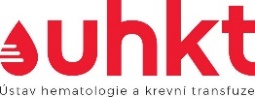 U Nemocnice 2094/1, 128 00 Praha 2Národní referenční laboratoř pro DNA diagnostikuVedoucí laboratoře: Ing. Milena Vranáwww.uhkt.czŽádanka o kontrolní materiálZADAVATEL (razítko, podpis):Jméno a adresa:Tel./E-mail:Kontaktní osoba:KONTROLNÍ MATERIÁL URČENÝ PRO:  Stanovení fúzního genu BCR-ABL1            Monitorování BCR::ABL1            Mutace v kinázové doméně BCR::ABL1             Diagnostické stanovení fúzního genu BCR::ABL1Kontakt: Oddělení molekulární genetiky, Tel.: 221 977 221; E-mail: Hana.Zizkova@uhkt.cz  hla          genotyp………………………………………….          predispozice k chorobě…………………..Kontakt: Oddělení HLA, Tel.: 221 977 430; E-mail: Milena.Vrana@uhkt.cz  Buněčný chimeriZmus          genotyp ………………………………………………………..……………………….          kvantifikace (% zastoupení ve vzorku) ……………….…………………..Kontakt: Oddělení buněčného chimerizmu, Tel.: 221 977 308, -117; E-mail: chimerizmus@uhkt.cz   JINÉ        specifikujte ………………………………………….Bližší specifikace požadavků: ……………………………………………………………………………………………………………………………………………………………(např. počet požadovaných referenčních vzorků, množství, požadovanou minimální koncentraci DNA, pro BCR::ABL1 uveďte materiál – lyzát, RNA, cDNA, typ transkriptu, hladinu BCR::ABL1)Na základě vyplněné žádosti Vám bude zaslána nabídka materiálu včetně uvedení ceny.